花蓮縣106年度辦理十二年國民基本教育精進國中小學教學品質計畫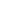 106年度建置國民中小學教育資料庫工作計畫─基本學力檢核診斷分析與教學策略運用增能研習壹、依據：一、教育部國民及學前教育署補助辦理十二年國民基本教育精進國民中學及國民小學教學品質要點。二、花蓮縣106年度辦理十二年國民基本教育精進國中小學教學品質計畫。貳、目的：一、增進教師對於「學生基本學力檢核」資料運用與診斷分析之專業知能，以瞭解學生基本能力表現，確保學生學習品質。二、依據本縣國語（文）、英語及數學等學科基本能力之試題診斷分析，以精進教師專業能力。参、指導單位：教育部國民及學前教育署肆、主辦單位：花蓮縣政府伍、承辦單位：花蓮縣花蓮市明恥國民小學陸、辦理期程：106年10月25日(三)柒、活動地點：花蓮縣花蓮市明恥國民小學捌、實施對象：上午預計200人，下午各場預計20~50人，對象如下：一、本縣各國民中小學校長二、教務（導）主任、教學（務）組長三、各校國語（文）、英語、數學等領域（學科）召集人或任課教師玖、課程表：拾、預期成效：一、與會者能具備「學生基本學力檢核」資料運用與診斷分析之專業知能，以瞭解學生基本能力表現，確保學生學習品質。二、能提供並協助教師發展有效教學策略與命題評量之參考建議，精進教師專業能力。拾壹、獎勵：承辦本活動工作人員，依相關獎勵規定辦法辦理敘獎事宜。拾貳、經費：本研習所需經費由教育部國民及學前教育署補助辦理十二年國民基本教育精進國民中學及國民小學教學品質計畫專款項下支應。拾参、本計畫陳核准後實施。時間時間課程內容講師/負責人09：00～09：3009：00～09：30上午場報到(階梯教室1樓穿堂簽到)明恥國小團隊09：30～09：4009：30～09：40開幕致詞教育處長官09：40～10：3009：40～10：30學力檢核成績系統操作說明暨學生基本能力提升策略教育處月眉國小廖仁義校長10：30～11：2011：20～12：1010：30～11：2011：20～12：10基本學力檢核資料對教學的省思與運用-教學檢討會議試辦學校經驗分享富北國中余采玲校長長橋國小陳素貂校長12：10～13：1012：10～13：10午餐／休息明恥國小團隊13：10～13：3013：10～13：30下午場報到(階梯教室1樓穿堂簽到)明恥國小團隊13：30～15：2013：30～15：20基本學力檢核試題分析與教學建議暨提問與討論(共6場地)國中小國英數輔導團15：20～15：5015：20～15：50綜合座談教育處15：5015：50賦歸明恥國小團隊下午6場地國語文國小：場地A國中：場地B國小：劉惠卿老師國中：蔣佳珈老師姜亭安老師下午6場地數學國小：場地C國中：場地D國小：李政蒲老師國中：李美華老師下午6場地英語文國小：場地E國中：場地F國小：呂佳怡老師國中：胡志翔老師張立之老師